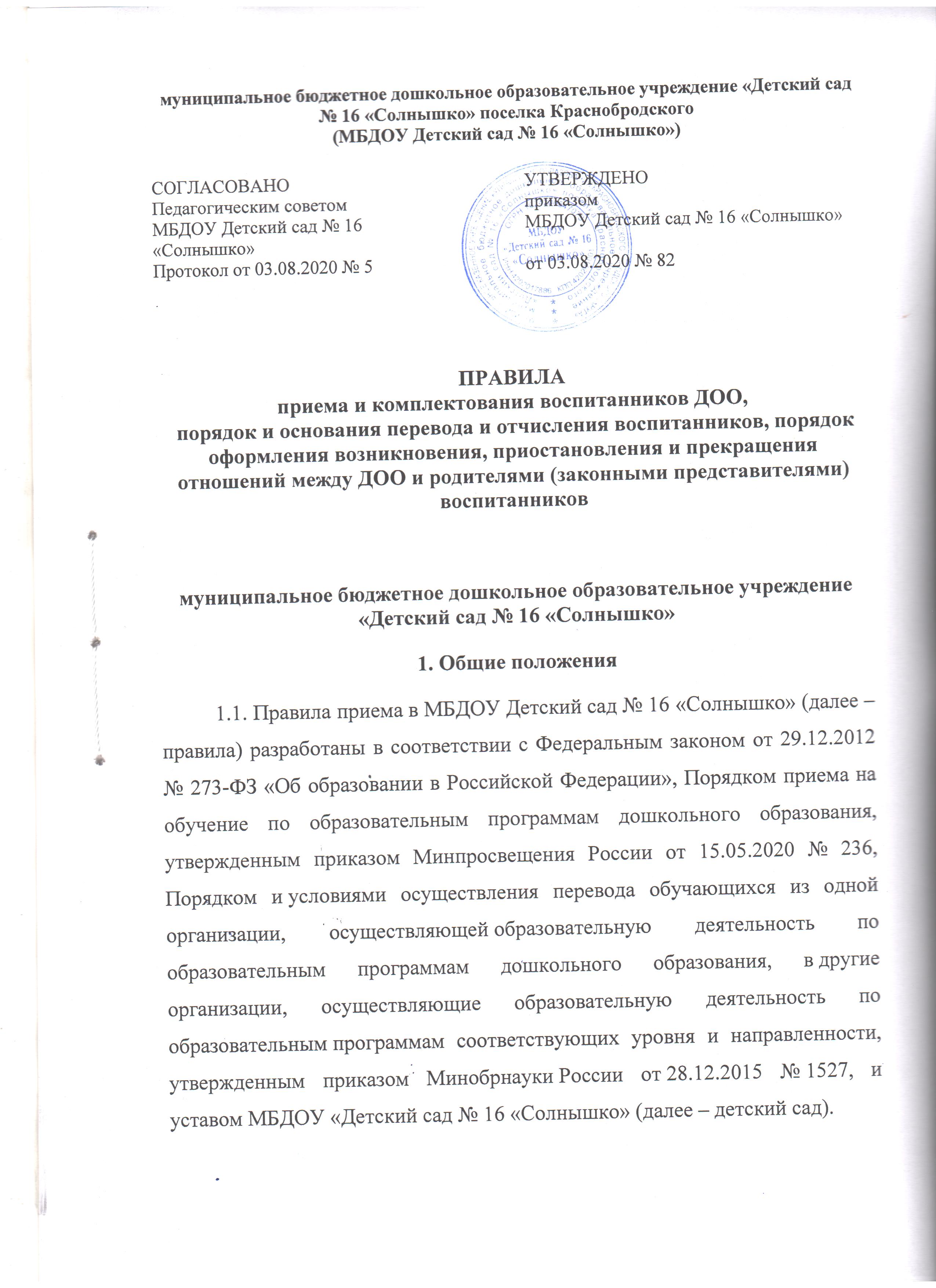 1.2. Правила определяют требования к процедуре и условиям зачисления, перевода граждан РФ (далее – ребенок, дети) в детский сад для обучения по образовательным программам дошкольного образования.1.3. Прием иностранных граждан и лиц без гражданства, в том числе из числа соотечественников за рубежом, беженцев и вынужденных переселенцев, за счет средств бюджетных ассигнований осуществляется в соответствии с международными договорами РФ в порядке, предусмотренном законодательством РФ и настоящими правилами.1.4. Детский сад обеспечивает прием всех граждан, имеющих право на получение дошкольного образования, в том числе прием граждан, имеющих право на получение дошкольного образования и проживающих на территории, за которой закреплен детский сад (далее – закрепленная территория). Проживающие в одной семье и имеющие общее место жительства дети имеют право преимущественного приема в образовательную организацию, в которой обучаются их братья и (или) сестры.1.5. В приеме в государственную или муниципальную образовательную организацию может быть отказано только по причине отсутствия в ней свободных мест, за исключением случаев, предусмотренных статьей 88 Федерального закона от 29 декабря 2012 г. N 273-ФЗ "Об образовании в Российской Федерации" (Собрание законодательства Российской Федерации, 2012, N 53, ст. 7598; 2019, N 30, ст. 4134). В случае отсутствия мест в государственной или муниципальной образовательной организации родители (законные представители) ребенка для решения вопроса о его устройстве в другую общеобразовательную организацию обращаются непосредственно в орган исполнительной власти субъекта Российской Федерации, осуществляющий государственное управление в сфере образования, или орган местного самоуправления, осуществляющий управление в сфере образования.2. Порядок постановки на учет детей, нуждающихся в предоставлении места в ДОО2.1. Постановка на учет детей, нуждающихся в предоставлении места в ДОО, устанавливается на основании регистрации  ребенка в электронной базе данных будущих воспитанников (далее - электронной базе данных), в соответствии с п.56 распоряжения Правительства Российской Федерации от 25.04.2011 № 729-р. 2.2.  Постановка на учет детей в электронной базе данных осуществляется на основании заявления родителя (законного представителя), содержащего указание на реквизиты документа, удостоверяющего его личность, и свидетельства о рождении ребенка. 2.3.  В случае если родитель (законный представитель) относится к категории, имеющей право на внеочередное или первоочередное зачисление ребенка в ДОО он, при постановке на учет ребенка в ДОО дополнительно предоставляет документы, подтверждающие это право. 2.4. Необходимым условием постановки на учет является согласие гражданина на обработку персональных данных в целях предоставления вышеуказанной услуги  в соответствии с требованиями Федерального закона от 27.07.2006 № 152-ФЗ «О персональных данных». Фактом согласия родителя (законного представителя) является его личная подпись.2.5. Постановка на учет детей в электронной базе данных осуществляется по выбору родителя (законного представителя) одним из следующих способов:•	Самостоятельно.•	Путем обращения в  МУ «Управление образования Краснобродского городского округа», МФЦ Краснобродского городского округа. В этом случае постановка на учет ребенка в электронной базе данных осуществляется уполномоченным лицом.2.6. По письменному заявлению родителя (законного представителя), учреждение поставившее на очередь ребенка, выдает ему письменное уведомление о постановке на учет ребенка в электронной базе данных с указанием номера очереди.   2.7. Письменное уведомление направляется родителю не позднее чем через 10 рабочих дней с момента обращения родителя (законного представителя). 3. Организация приема на обучение3.1. Прием в детский сад осуществляется в течение календарного года при наличии свободных мест.3.2. Детский сад осуществляет прием всех детей, имеющих право на получение дошкольного образования, в возрасте с 1,6 лет. В приеме может быть отказано только при отсутствии свободных мест.3.3. Прием детей с ограниченными возможностями здоровья осуществляется на обучение по адаптированным программам с согласия родителей (законных представителей) на основании рекомендаций психолого-медико-педагогической комиссии.3.4. Лицо, ответственное за прием документов, график приема заявлений и документов утверждаются приказом заведующего детским садом.3.5. Приказ, указанный в пункте 3.4 правил, размещается на информационном стенде в детском саду и на официальном сайте детского сада в сети «Интернет» в течение трех рабочих дней со дня его издания.3.6. Лицо, ответственное за прием, обеспечивает своевременное размещение на информационном стенде в детском саду и на официальном сайте детского сада в сети «Интернет»:распорядительного акта Управления образования Краснобродского городского округа о закреплении образовательных организаций за конкретными территориями;настоящих правил;копии устава МБДОУ Детский сад № 16 «Солнышко», лицензии на осуществление образовательной деятельности, образовательных программ и других документов, регламентирующих организацию и осуществление образовательной деятельности, права и обязанности воспитанников;информации о сроках приема документов, графика приема документов;примерных форм заявлений о приеме в детский сад; формы заявления о зачислении в порядке перевода из другой организации, осуществляющей образовательную деятельность по образовательным программам дошкольного образования (далее – другая организация);  дополнительной информации по текущему приему.3.7. Выбор языка образования, изучаемых родного языка из числа языков народов РФ, в том числе русского языка как родного языка, государственных языков республик РФ осуществляется по заявлениям родителей (законных представителей) детей при приеме (переводе) на обучение.3.8. Вне очереди в Учреждение принимаются дети:граждан, которые подверглись воздействию радиации в результате катастрофы на Чернобыльской АЭС (п. 12 ч. 1 ст. 14 Закона от 15.05.1991 № 1244-1);граждан из подразделений особого риска (п. 2 постановления Верховного Совета от 27.12.1991 № 2123‑1);прокуроров (ч. 5 ст. 44 Закона от 17.01.1992 № 2202-1);судей (ч. 3 ст. 19 Закона от 26.06.1992 № 3132-1);сотрудников Следственного комитета (ч. 25 ст. 35 Федерального закона от 28.12.2010 № 403-ФЗ);других категорий граждан, имеющих право предоставление мест в Учреждении во внеочередном порядке в соответствии с федеральными нормативными правовыми актами и нормативными актами субъекта федерации.3.9. В Учреждение в первую очередь принимаются дети следующих категорий граждан:из многодетных семей (подп. «б» п. 1 Указа Президента от 05.05.1992 № 431);с инвалидностью и детей, у которых родитель-инвалид (п. 1 Указа Президента от 02.10.1992 № 1157);военнослужащих, которые проходят военную службу по контракту, уволены с военной службы при достижении ими предельного возраста, по состоянию здоровья или в связи с организационно-штатными мероприятиями (ч. 6 ст. 19 Федерального закона от 27.05.1998 № 76-ФЗ);сотрудников полиции и граждан, которые перечислены в части 6статьи 46 Федерального закона от 07.02.2011 № 3-ФЗ;которые находятся на иждивении сотрудника полиции, в том числе бывшего (п. 6 ч. 6 ст. 46 Закона от 07.02.2011 № 3-ФЗ);сотрудников органов внутренних дел, которые не являются сотрудниками полиции (ч. 6ст. 46, ч. 2ст. 56 Закона от 07.02.2011 № 3-ФЗ);сотрудников и граждан, которые перечислены в части 14статьи 3 Федерального закона от 30.12.2012 № 283-ФЗ;одиноких матерей. В свидетельстве о рождении должна отсутствовать запись об отце, или есть справка о том, что запись об отце внесли по указанию матери (поручение Президента от 04.05.2011 № Пр-1227);приемные дети из приемных семей, имеющих 3-х и более детей, включая родных и приемных в возрасте до 18 лет, в соответствии с Законом Кемеровской области от 14.12.2010 № 124-ОЗ «О некоторых вопросах в сфере опеки и попечительства несовершеннолетних»;других категорий граждан, имеющих право на предоставление места в Учреждении в первоочередном порядке в соответствии с федеральными нормативными правовыми актами и нормативными правовыми актами субъекта Российской Федерации.4. Порядок зачисления на обучение по основным образовательным программам дошкольного образования 4.1. Прием детей на обучение по образовательным программам дошкольного образования осуществляется по направлению Управления образования Краснобродского городского округа, по личному заявлению родителя (законного представителя) ребенка при предъявлении оригинала документа, удостоверяющего личность родителя (законного представителя), либо оригинала документа, удостоверяющего личность иностранного гражданина и лица без гражданства в РФ в соответствии с законодательством РФ.Форма заявления утверждается заведующим детским садом.В заявлении родителями (законными представителями) ребенка указываются следующие сведения:а) фамилия, имя, отчество (последнее - при наличии) ребенка;б) дата рождения ребенка;в) реквизиты свидетельства о рождении ребенка;г) адрес места жительства (места пребывания, места фактического проживания) ребенка;д) фамилия, имя, отчество (последнее - при наличии) родителей (законных представителей) ребенка;е) реквизиты документа, удостоверяющего личность родителя (законного представителя) ребенка;ж) реквизиты документа, подтверждающего установление опеки (при наличии);з) адрес электронной почты, номер телефона (при наличии) родителей (законных представителей) ребенка;и) о выборе языка образования, родного языка из числа языков народов Российской Федерации, в том числе русского языка как родного языка;к) о потребности в обучении ребенка по адаптированной образовательной программе дошкольного образования и (или) в создании специальных условий для организации обучения и воспитания ребенка-инвалида в соответствии с индивидуальной программой реабилитации инвалида (при наличии);л) о желаемой дате приема на обучение.При наличии у ребенка братьев и (или) сестер, проживающих в одной с ним семье и имеющих общее с ним место жительства, обучающихся в образовательной организации, выбранной родителем (законным представителем) для приема ребенка, его родители (законные представители) дополнительно в заявлении для направления/зачисления указывают фамилию(-ии), имя (имена), отчество(-а) (последнее - при наличии) братьев и (или) сестер.4.2. Для зачисления в детский сад родители (законные представители) детей дополнительно предъявляют следующие документы:оригинал свидетельства о рождении ребенка или для иностранных граждан и лиц без гражданства – документ(-ы), удостоверяющий(е) личность ребенка и подтверждающий(е) законность представления прав ребенка;свидетельство о регистрации ребенка по месту жительства или по месту пребывания на закрепленной территории или документ, содержащий сведения о месте пребывания, месте фактического проживания ребенка;.медицинское заключение.4.3. При необходимости родители предъявляют:документ, подтверждающий установление опеки;документ психолого-медико-педагогической комиссии.4.4. Для зачисления в детский сад родители (законные представители) детей, не являющихся гражданами РФ, дополнительно представляют документ, подтверждающий право заявителя на пребывание в РФ (виза – в случае прибытия в Россию в порядке, требующем получения визы, и (или) миграционная карта с отметкой о въезде в Россию (за исключением граждан Республики Беларусь), вид на жительство или разрешение на временное проживание в России, иные документы, предусмотренные федеральным законом или международным договором РФ).Иностранные граждане и лица без гражданства все документы представляют на русском языке или вместе с нотариально заверенным в установленном порядке переводом на русский язык.4.5. Прием на обучение в порядке перевода из другой организации по инициативе родителей (законных представителей) осуществляется по личному заявлению родителей (законных представителей) ребенка о зачислении в детский сад в порядке перевода из другой организации при предъявлении оригинала документа, удостоверяющего личность родителя (законного представителя).Форма заявления утверждается заведующим детским садом.4.6. Для зачисления в порядке перевода из другой организации родители (законные представители) несовершеннолетних дополнительно предъявляют личное дело обучающегося.4.7. Приемная комиссия при приеме заявления о зачислении в порядке перевода из другой организации по инициативе родителей проверяет представленное личное дело на наличие в нем документов, требуемых при зачислении на обучение по образовательным программам
 дошкольного образования. В случае отсутствия какого-либо документа должностное лицо, ответственное за прием документов, составляет акт, содержащий информацию о регистрационном номере заявления о зачислении и перечне недостающих документов. Акт составляется в двух экземплярах и заверяется подписями родителей (законных представителей) несовершеннолетнего и лица, ответственного за прием документов, печатью детского сада.Один экземпляр акта подшивается в представленное личное дело, второй передается заявителю. Заявитель обязан донести недостающие документы в течение 14 календарных дней с даты составления акта.Отсутствие в личном деле документов, требуемых для зачисления в детский сад, не является основанием для отказа в зачислении в порядке перевода.4.8. Лицо, ответственное за прием документов, при приеме любых заявлений обязано ознакомиться с документом, удостоверяющим личность заявителя, для установления его личности, а также факта родственных отношений и полномочий законного представителя.4.9. При приеме заявления о приеме в детский сад (заявления о приеме в порядке перевода из другой организации) должностное лицо, ответственное за прием документов, знакомит родителей (законных представителей) с уставом детского сада, лицензией на право осуществления образовательной деятельности, образовательными программами, реализуемыми детским садом, учебно-программной документацией, локальными нормативными актами и иными документами, регламентирующими организацию и осуществление образовательной деятельности, права и обязанности обучающихся.4.10. Факт ознакомления родителей (законных представителей) ребенка с документами, указанными в пункте 4.9 правил, фиксируется в заявлении и заверяется личной подписью родителей (законных представителей) ребенка.Подписью родителей (законных представителей) ребенка фиксируется также согласие на обработку их персональных данных и персональных данных ребенка в порядке, установленном законодательством РФ.4.11. Лицо, ответственное за прием документов, осуществляет регистрацию поданных заявлений о приеме в детский сад (заявлений о приеме в порядке перевода из другой организации) и документов в журнале регистрации заявлений о приеме, о чем родителям (законным представителям) выдается расписка. В расписке лицо, ответственное за прием документов, указывает регистрационный номер заявления о приеме ребенка в детский сад и перечень представленных документов. Иные заявления, подаваемые вместе с заявлением о приеме в детский сад (заявлением о зачислении в порядке перевода из другой организации), включаются в перечень представленных документов. Расписка заверяется подписью лица, ответственного за прием документов.4.12. Заявление может быть подано родителем (законным представителем) в форме электронного документа с использованием информационно-телекоммуникационных сетей общего пользования в порядке, предусмотренном административным регламентом о предоставлении муниципальной услуги.4.13. С родителями (законными представителями) детей, которые сдали полный комплект документов, предусмотренных настоящими правилами, заключается договор об образовании по образовательным программам дошкольного образования.4.14. Зачисление ребенка в детский сад оформляется приказом руководителя в течение трех рабочих дней после заключения договора.4.15. Лицо, ответственное за прием документов, в трехдневный срок после издания приказа о зачислении размещает приказ о зачислении на информационном стенде и обеспечивает размещение на официальном сайте детского сада в сети «Интернет» реквизитов приказа, наименования возрастной группы, числа детей, зачисленных в указанную возрастную группу.4.16. На каждого зачисленного в детский сад ребенка, за исключением зачисленных в порядке перевода из другой организации, формируется личное дело, в котором хранятся все полученные при приеме документы.5. Особенности зачисления на обучение по основным образовательным программам дошкольного образования в порядке перевода из другой организации по решению учредителя5.1. Прием детей на обучение по образовательным программам дошкольного образования в порядке перевода из другой организации по решению учредителя осуществляется в порядке и на условиях, установленных законодательством.5.2. При переводе в государственную или муниципальную образовательную организацию, осуществляющую образовательную деятельность по образовательным программам дошкольного образования (далее - государственная или муниципальная образовательная организация), родители (законные представители):обращаются в орган исполнительной власти субъекта Российской Федерации или орган местного самоуправления для направления в государственную или муниципальную образовательную организацию в рамках государственной или муниципальной услуги в порядке, предусмотренном пунктами 8, 9 Порядка приема на обучение по образовательным программам дошкольного образования, утвержденного приказом Министерства просвещения Российской Федерации от 15 мая 2020 г. N 236 "Об утверждении Порядка приема на обучение по образовательным программам дошкольного образования" (зарегистрирован Министерством юстиции Российской Федерации 17 июня 2020 г., регистрационный N 58681);после получения информации о предоставлении места в государственной или муниципальной образовательной организации обращаются в исходную организацию с заявлением об отчислении обучающегося в связи с переводом в принимающую организацию.5.3. При переводе в частную образовательную организацию, осуществляющую образовательную деятельность по образовательным программам дошкольного образования (далее - частная образовательная организация), родители (законные представители):осуществляют выбор частной образовательной организации;обращаются, в том числе с использованием информационно-телекоммуникационной сети "Интернет" (далее - сеть Интернет), в выбранную частную образовательную организацию с запросом о наличии свободных мест, соответствующих потребностям в языке образования, родном языке из числа языков народов Российской Федерации, в том числе русском языке как родном языке, в обучении ребенка по адаптированной образовательной программе дошкольного образования и (или) в создании специальных условий для организации обучения и воспитания ребенка-инвалида в соответствии с индивидуальной программой реабилитации инвалида (при необходимости), в направленности дошкольной группы и режиме пребывания ребенка, желаемой дате приема;после получения информации о наличии свободного места обращаются в исходную организацию с заявлением об отчислении обучающегося в связи с переводом в частную образовательную организацию.5.4. Прием в детский сад осуществляется на основании документов, представленных исходной организацией: списочного состава обучающихся, письменных согласий родителей (законных представителей), личных дел.5.5. Лицо, ответственное за прием документов, принимает от исходной организации личные дела и письменные согласия родителей (законных представителей) в соответствии со списочным составом обучающихся по акту приема-передачи. При приеме каждое личное дело проверяется на наличие документов, обязательных для приема на обучение по образовательным программам дошкольного образования.5.6. В случае отсутствия в личном деле документов, которые предусмотрены порядком приема на обучение по образовательным программам дошкольного образования, согласий родителей (законных представителей) или отсутствия сведений об обучающемся в списочном составе лицо, ответственное за прием документов, делает соответствующую отметку в акте приема-передачи.Лицо, ответственное за прием документов, готовит сопроводительное письмо к акту приема-передачи личных дел с перечнем недостающей информации, документов и передает его на подпись заведующему детским садом. Сопроводительное письмо регистрируется в журнале исходящих документов в порядке, предусмотренном локальным нормативным актом детского сада. Акт приема-передачи с примечаниями и сопроводительное письмо направляются в адрес исходной образовательной организации.5.7. В случае когда недостающие документы от исходной организации не получены, лицо, ответственное за прием, запрашивает недостающие документы у родителей (законных представителей). При непредставлении родителями (законными представителями) обучающихся или отказе от представления документов в личное дело обучающегося включается выписка из акта приема-передачи личных дел с перечнем недостающих документов и ссылкой на дату и номер сопроводительного письма.5.8. На основании представленных исходной организацией документов с родителями (законными представителями) детей заключается договор об образовании по образовательным программам дошкольного образования.Подписью родителей (законных представителей) ребенка фиксируется согласие на обработку их персональных данных и персональных данных ребенка в порядке, установленном законодательством РФ.5.9. Зачисление ребенка в детский сад оформляется приказом руководителя в течение трех рабочих дней после заключения договора.5.10. На основании полученных личных дел ответственное должностное лицо формирует новые личные дела, включающие в том числе выписку из распорядительного акта о зачислении в порядке перевода, соответствующие письменные согласия родителей (законных представителей) обучающихся.6. Прекращение образовательных отношений6.1. Образовательные отношения прекращаются в связи с отчислением воспитанника из ДОУ:•	в связи с завершением дошкольного обучения (выпуск в школу);•	досрочно:- по инициативе родителей (законных представителей), в том числе, в случае перевода ребёнка на обучение в другое ДОО;- по обстоятельствам, не зависящим от воли родителей (законных представителей) воспитанников и ДОО, в том числе в случае ликвидации ДОО.6.2. Основанием для прекращения образовательных отношений является приказ  заведующего ДОО о расторжении договора «Об образовании» с родителями (законными представителями) и отчислении воспитанника из ДОО.